Урок Мужества«Знаем! Помним! Гордимся!»Автор: Кунина Вера Михайловна, учитель географии МОУ "Школа с.Лох Новобурасского района Саратовской области имени Героя Советского Союза В.И.Загороднева"Урок мужества, посвященный воинам-интернационалистам, исполнявшим свой воинский долг за пределами России.Сцена оформлена: задник обшит маками красного и оранжевого цвета; на краю сцены выставлена композиция об Афганистане.Установлен экран для показа слайдов. Цели: Рассказать о войне и  причинах ввода советских войск в Афганистан.Показать героизм солдат и офицеров в этой войне.Воспитывать чувство долга, ответственности, самопожертвования, патриотизма.Ожидаемые результаты: подготовка обучающихся к участию в общественно-политической жизни страны, готовности достойного служения Отечеству; решение проблемы преемственности поколений; повышение статуса героико-патриотического воспитания среди подростков и молодежиНачало. Музыка. Приветствие. Презентация №1 (о  времени).Ведущий 1: Великая страна проживает последний мирный год.                     1979-ый начнется с лютых морозов, продолжиться невыносимой жарой и   закончится вводом войск в Афганистан. Злосчастная Афганская война, продлившаяся долгие десять лет, берет начало именно в 1979-ом…                      Но всё ещё спокойно.Ведущий 2: В Советском Союзе полным ходом строится БАМ, в новогоднюю ночь по телевидению транслируется концерт «Бони М», одерживаются победы в хоккее, и продолжается борьба за мир во всем мире.                      Кроме того,  в авиа катастрофе гибнет футбольная команда «Пахтакор», на экраны выходят « Москва слезам не верит» и « Осенний марафон», а пятница дважды выпадет на тринадцатое число…                     Но все еще спокойно …Песня «Солдатская» (2 класс)Чтецы:      Получают мальчики повестки, И уходят мальчики служить. Есть обязанность у них такая: От врага Отчизну защитить. Матери сынов провожают И наказы им дают,  Расцелуют крепко, перекрестят  И по-бабьи жалобно всплакнут.  А отцы, махнув по рюмке «горькой»,  Зная, как тяжел солдата путь,  Говорят, сжимая крепко руку:  «Ты, сынок, писать не позабудь».  Юноши России присягают,  Клятву перед знаменем дают.  Юноши пока еще не знают,  Что домой они не все придут. Ведущий1:   Более 20 лет назад закончилась десятилетняя война в Афганистане. Эти  события сыграли существенную роль в истории нашей Родины. А знание истории необходимо, так как тот, кто не знает прошлого, осужден на повторение пройденных человечеством ошибок.Ведущий 2:   Впервые вопрос о вводе наших войск в Афганистан был поставлен на повестку дня 15 марта 1979 года, когда вспыхнул антиправительственный мятеж населения в Герате. Афганские руководители не раз обращались к правительству СССР с просьбой оказать военную помощь путем ввода советских войск на территорию Демократической Республики Афганистан (ДРА), в чем на протяжении всего 1979 года получали решительный отказ, полагая, что афганцы должны сами разрешить свои проблемы. И всё-таки решение о вводе ограниченного контингента войск на территорию южного соседа было принято. Наше правительство надеялось, что ввод войск будет носить кратковременный характер. Ведущий 1:   Официально провозглашенная главная цель советского военного присутствия в ДРА формулировалась однозначно – оказание помощи в стабилизации обстановки и отражении возможной агрессии извне. Им предписывалось защищать местное население от банд, а также распределять продовольствие, горючее и предметы первой необходимости. Ведущий 2:   25 декабря 1979 года в 15.00 начался ввод ограниченного контингента советских войск на территорию Афганистана, через Кушку – на Герат и Кандагар, а дальше на Кабул.                        В ночь на 27 декабря 1979 года специальные группы КГБ СССР «Зенит » и «Гром», образованные на время операции в Афганистане из сотрудников «Альфа» вместе со спецназом Главного разведывательного управления взяли штурмом президентский дворец на окраине Кабула. Вся операция «Шторм-333» длилась не более 20 минут, кроме дворца были захвачены ещё 17 объектов в Кабуле.                         На следующее утро в Кабул стали прибывать советские войска. Так началась десятилетняя Афганская война… Чтецы:     Всего лишь час до вылета нам дан,  Всего лишь час последней передышки.  Сказали нам: летим в Афганистан.  В Кабул летят вчерашние мальчишки.  Сегодня мы не пишем не строки.  И, куполам свою судьбу доверив,  Опустимся в афганские пески,  И сапогами скалы будем мерить… Песня «Синяя река» («Голубые береты»)  Ведущий 1:Мальчишки…которые знали  о войне понаслышке. И вдруг                          попали в самое пекло. Их всюду подстерегала опасность, смерть.  Вдали от отчего  дома  они враз  повзрослели. Сжимались в тоске и                         надежде  сердца их родных. Доля ждать и надеяться едва ли легче  солдатской.Чтецы:                  Мы   форму одели, не зная  вины,                                 Отличные  парни отличной  страны!                                 Нас время носило за «шелковый путь»…                                 Ты только, Россия, о том не забудь.                                        Горячая точка,                                         Кровавый Восток,                                         Неровная  строчка                                         На белый листок:                                         Мы  клятву давали и клятве верны-                                         Отличные парни отличной страны!                                     Мы дышим «афганцем»- не ветром весны,                                     Ползут бэтээры в мальчишечьи  сны,                                     И жжет  нас упавших, горячий песок…                                             Горячая точка,                                              Кровавый Восток,                                              Неровная  строчка                                              На белый листок:                                              Живой я, и выйду живым из огня-                                              Ты  только, Россия, молись за меня!                                    Мы песни свои  уносили с собой                                     Туда, где осколки звенели  судьбой…                                     Допой же, Россия, за тех, кого нет-                                     Мальчишек своих - недопетый куплет!                                             Горячая точка,                                              Кровавый Восток,                                              Неровная  строчка                                              На белый листок:                                              Живой я, родные, не  плачьте по мне-                                              Я  «Черным  тюльпаном» расцвел на войне. «Афганский вальс» Ведущий 2:           Болью невыплаканной материнской любви,                                Болью  отцовской скорби,                                Болью недолюбивших  вдов и невест,                                 Болью светлой  памяти друзей,                                Болью тоски детей, не узнавших отцовской ласкиБолью не родившихся детей                                Пусть озарятся их имена.                     Неугасима память  поколений,                     И память тех, кого так свято чтим,                     Давайте, мальчики, встанем на  мгновенье,                     И в скорби постоим и помолчим.                                              (Минута молчания)«Минута молчания» (Стукан Александр, класс 9)Ведущий 1:    Все воины-афганцы посмертно  награждены орденами и медалями. На домах, где они  жили, и на школах, где они  учились, висят мемориальные  доски. Добродушные улыбки сияют на их мраморных лицах, как бы говоря  последующим поколениям:Чтецы:        «Люди! Мы не мертвые, мы живые!  Живите и радуйтесь миру на  земле, но не забывайте о нас, Погибших на чужой земле, под жарким небом  Афгана! Ведь мы так хотели  жить в свои 19-20 лет! Мы  очень  любили   жизнь! Мы верим,  что  будем жить в вашей памяти! Молодость прекрасный  период  в жизни каждого человека! Именно вам - молодым мы  передаем всю ответственность за нашу   Родину!»Ведущий 2:   Тяжелейшим итогом афганской войны является гибель наших солдат и офицеров. Убито и умерло от ран и болезней 13 833 военнослужащих. Тяжелыми болезнями поражено более 150 тысяч солдат и офицеров. Во время вывода советских войск из Афганистана были эвакуированы на Родину все обелиски, которые были установлены на местах гибели солдат и офицеров 40-й армии.Ведущий 1:  14 апреля 1988 г. министры иностранных дел Афганистана, Пакистана, Советского Союза и США подписали в Женеве пять документов по политическому урегулированию положения вокруг Афганистана. Согласно Женевским соглашениям, вступавшим в силу через месяц, советские войска должны были покинуть территорию Афганистана через девять месяцев. Ведущий 2: Первый вывод наших войск состоялся в июне-июле 1980 г. В 1983 г. на территорию Советского Союза возвращено еще несколько подразделений. Крупномасштабный вывод советских войск из Афганистана был проведен в три этапа. Первый – октябрь 1986 года. Второй – 15 мая 1988 года. Третий – 15 февраля 1989 года. С территории Афганистана войска уходили в боевой обстановке.Чтецы: 	В последний раз взлетаю над Кабулом. Домой! Домой! Теперь уж навсегда. Ночь звездами полна и реактивным гулом. И где-то в ней горит моя звезда. Крен на пределе, нервы на пределе. И перегрузка не поднять руки. Вы помните меня, березы, сосны, ели? Вы от меня, как звезды, далеки.  Внизу лежит чужой полночный город: Десятки тысяч крохотных огней. Десятки тысяч звезд, просыпанных на горы, И каждая таит угрозу мне. Над зоной безопасности, кругами, Громадный лайнер рвется в высоту, И ложных целей ярко вспыхивает пламя, Чтоб отвести враждебную звезду. А там, внизу, я знаю, их немало,Готовых хищно ринуться в полет, И брызги раскаленного металла Вонзить в людьми набитый самолет. И каждый, каждый, каждый это знает, И каждый, каждый напряженно ждет,  Когда завоет вдруг и замигает Сигнал, который нам подаст пилот! Граница! Родина! А, значит, будем живы. Теперь дождется нас аэродром. Друг другу улыбаемся счастливо, Гори, моя звезда, греми, салютный гром!Песня «Я ангелом летал» (ученик 2 класса )Ведущий 1:  Наша сегодняшняя встреча – дань памяти и уважения всем, кто причастен к героической и трагической афганской войне. О ней долго молчали. Но она прорвалась стихами и песнями, в которых нет места тщеславию и мести. В них говорится о Родине, долге, о чести и боевом товариществе.В заключение клип на песню «Синева»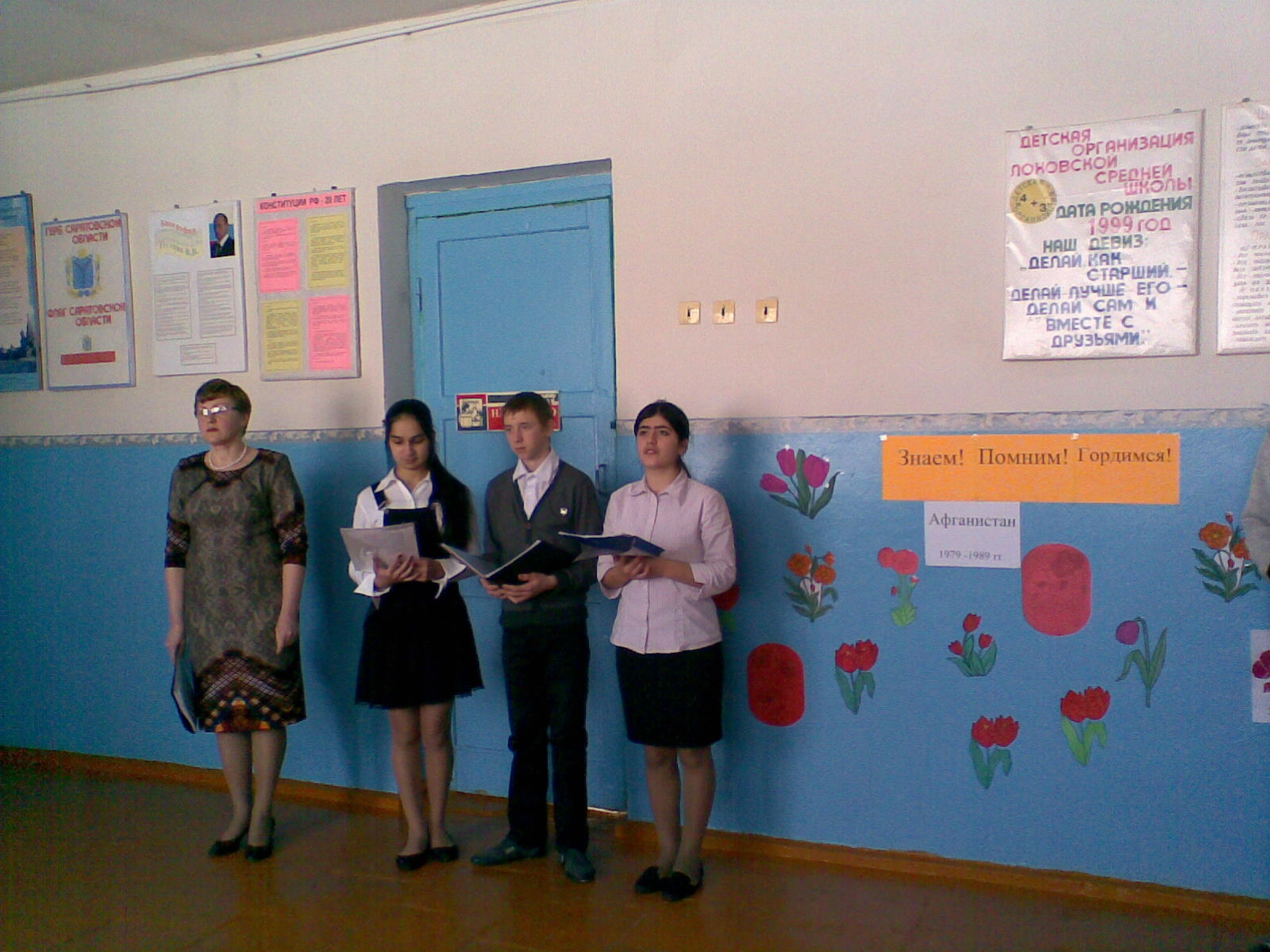 